АДМИНИСТРАЦИЯ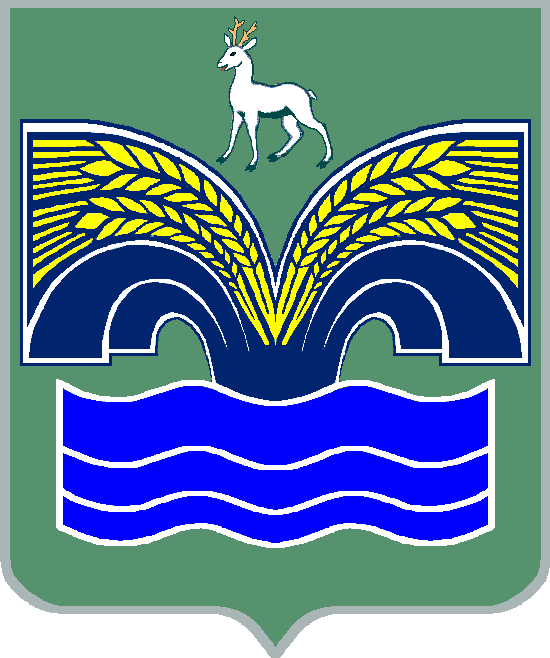 СЕЛЬСКОГО ПОСЕЛЕНИЯ БОЛЬШАЯ КАМЕНКАМУНИЦИПАЛЬНОГО РАЙОНА КРАСНОЯРСКИЙСАМАРСКОЙ ОБЛАСТИПОСТАНОВЛЕНИЕот 29 ноября  2022 года № 71О мерах по реализации распоряжения Правительства Российской Федерации от 30.01.2021 № 208-р  на территории сельского поселения Большая Каменка муниципального района Красноярский Самарской областиВ соответствии с пунктом 3 части 4 статьи 36 Федерального закона                от 06.10.2003 № 131-ФЗ «Об общих принципах организации местного самоуправления в Российской Федерации», распоряжением Правительства Российской Федерации от 30.01.2021 № 208-р,  пунктом 22 статьи 77 Устава сельского поселения Большая Каменка муниципального района Красноярский Самарской области,  в целях расширения возможностей сбыта продукции отечественных производителей товаров, увеличения доходов и роста благосостояния граждан на территории сельского поселения Большая Каменка муниципального района Красноярский Самарской области,  Администрация сельского поселения Большая Каменка муниципального района Красноярский Самарской области  ПОСТАНОВЛЯЕТ:1. При наличии оснований, предусмотренных действующим законодательством, продлевать договоры на размещение нестационарных торговых объектов для осуществления развозной торговли без проведения торгов.      2. Информировать население и хозяйствующие субъекты о возможностях для розничного сбыта товаров на ярмарочных площадках сельского поселения Большая Каменка муниципального района Красноярский Самарской области путем размещения информации на официальном сайте Администрации муниципального района Красноярский Самарской области в сети Интернет. 3. Оказать содействие в получении юридическими и физическими лицами необходимого количества мест размещения нестационарных торговых объектов и объектов для осуществления развозной торговли, торговых мест на ярмарках;4. Обеспечить максимальную доступность торговых объектов для населения, увеличение ассортимента и разнообразия товаров, предлагаемых к реализации юридическими и физическими лицами;5. Содействовать открытию юридическими и физическими лицами новых торговых объектов всех форм торговли, обращая особое внимание на необходимость увеличения количества ярмарок, торговых мест на них, мест размещения нестационарных торговых объектов для осуществления развозной торговли, а также предоставления компенсационных мест для размещения таких торговых объектов;6. Обеспечить крестьянским (фермерским) хозяйствам, а также гражданам, ведущим личное подсобное хозяйство, занимающимся садоводством, огородничеством, осуществляющим заготовку пищевых лесных ресурсов, возможность реализации указанной продукции в местах с высокой проходимостью, специально отведенных органами местного самоуправления, в том числе с использованием объектов для осуществления развозной торговли, с выделением необходимого количества мест для осуществления торговли;7. Информировать население и хозяйствующие субъекты о возможностях для розничного сбыта товаров на ярмарочных площадках сельского поселения Большая Каменка муниципального района Красноярский Самарской области путем размещения информации на официальных сайтах администраций городских и сельских поселений  в сети Интернет;      8. Опубликовать настоящее постановление в газете «Красноярский вестник» и разместить на официальном сайте Администрации муниципального района Красноярский Самарской области в сети Интернет. 9. Настоящее постановление вступает в силу со дня его официального опубликования.      10. Контроль за исполнением настоящего постановления возложить на Главу сельского поселения Большая Каменка муниципального района Красноярский Самарской области Якушева Олега Александровича. Глава  сельского поселения 	 	                                О.А.Якушев